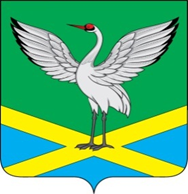 Совет  городского поселения «Забайкальское»муниципального района «Забайкальский район»РЕШЕНИЕпгт.Забайкальскот « 25 » сентября 2015 г.                                                                             № 147О внесении изменений и дополнений в решение Совета городского поселения «Забайкальское» муниципального района «Забайкальский район» № 191 от 24.12.2010 года «О принятии Положения «О комиссии по соблюдению требований к служебному поведению муниципальных служащих и урегулированию конфликта интересов городском поселении «Забайкальское» 	Руководствуясь Указом Президента РФ от 01.07.2010 года № 821 «О комиссиях по соблюдению требований к служебному поведению федеральных государственных служащих и урегулированию конфликта интересов» (ред. от 08.03.2015 года), Совет городского поселения «Забайкальское», решил:Исключить п.п. 5.1.1 и п.п. 5.1.2. пункта 5.1. «Основанием для проведения заседания Комиссии  является:» главы 5 «Порядок работы комиссии» «Порядка работы комиссии по соблюдению требований к служебному поведению  муниципальных служащих Администрации городского поселения «Забайкальское» и урегулированию конфликта интересов». Дополнить пункт 5.1. «Основанием для проведения заседания Комиссии  является:» абзацами следующего содержания:а) представление руководителем органа местного самоуправления  в соответствии с пунктом 31 Положения о проверке достоверности и полноты сведений, представляемых гражданами, претендующими на замещение должностей федеральной государственной службы, и федеральными государственными служащими, и соблюдения федеральными государственными служащими требований к служебному поведению, утвержденного Указом Президента Российской Федерации от 21 сентября 2009 г. N 1065, материалов проверки, свидетельствующих:- о представлении муниципальным служащим недостоверных или неполных сведений, предусмотренных подпунктом "а" пункта 1 названного Положения;- о несоблюдении муниципальным служащим требований к служебному поведению и (или) требований об урегулировании конфликта интересов;б) поступившее в подразделение кадровой службы органа местного самоуправления по профилактике коррупционных и иных правонарушений либо должностному лицу кадровой службы органа местного самоуправления, ответственному за работу по профилактике коррупционных и иных правонарушений, в порядке, установленном нормативным правовым актом органа местного самоуправления:- обращение гражданина, замещавшего в органе местного самоуправления должность муниципальной  службы, включенную в перечень должностей, утвержденный муниципальным правовым актом органа местного самоуправления, о даче согласия на замещение должности в коммерческой или некоммерческой организации либо на выполнение работы на условиях гражданско-правового договора в коммерческой или некоммерческой организации, если отдельные функции по муниципальному  управлению этой организацией входили в его должностные (служебные) обязанности, до истечения двух лет со дня увольнения с муниципальной службы;- заявление муниципального служащего о невозможности по объективным причинам представить сведения о доходах, об имуществе и обязательствах имущественного характера своих супруги (супруга) и несовершеннолетних детей;- заявление муниципального служащего о невозможности выполнить требования Федерального закона от 7 мая 2013 г. N 79-ФЗ "О запрете отдельным категориям лиц открывать и иметь счета (вклады), хранить наличные денежные средства и ценности в иностранных банках, расположенных за пределами территории Российской Федерации, владеть и (или) пользоваться иностранными финансовыми инструментами" в связи с арестом, запретом распоряжения, наложенными компетентными органами иностранного государства в соответствии с законодательством данного иностранного государства, на территории которого находятся счета (вклады), осуществляется хранение наличных денежных средств и ценностей в иностранном банке и (или) имеются иностранные финансовые инструменты, или в связи с иными обстоятельствами, не зависящими от его воли или воли его супруги (супруга) и несовершеннолетних детей;в) представление руководителя органа местного самоуправления или любого члена комиссии, касающееся обеспечения соблюдения муниципальным служащим требований к служебному поведению и (или) требований об урегулировании конфликта интересов либо осуществления в органе местного самоуправления мер по предупреждению коррупции;г) представление руководителем органа местного самоуправления материалов проверки, свидетельствующих о представлении муниципальным служащим недостоверных или неполных сведений, предусмотренных частью 1 статьи 3 Федерального закона от 3 декабря 2012 г. N 230-ФЗ "О контроле за соответствием расходов лиц, замещающих государственные должности, и иных лиц их доходам";д) поступившее в соответствии с частью 4 статьи 12 Федерального закона от 25 декабря 2008 г. N 273-ФЗ "О противодействии коррупции" и статьей 64.1 Трудового кодекса Российской Федерации в орган местного самоуправления уведомление коммерческой или некоммерческой организации о заключении с гражданином, замещавшим должность муниципальной службы в органе местного самоуправления, трудового или гражданско-правового договора на выполнение работ (оказание услуг), если отдельные функции муниципального управления данной организацией входили в его должностные (служебные) обязанности, исполняемые во время замещения должности в органе местного самоуправления, при условии, что указанному гражданину комиссией ранее было отказано во вступлении в трудовые и гражданско-правовые отношения с данной организацией или что вопрос о даче согласия такому гражданину на замещение им должности в коммерческой или некоммерческой организации либо на выполнение им работы на условиях гражданско-правового договора в коммерческой или некоммерческой организации комиссией не рассматривался.3. Утвердить новый состав комиссии по соблюдению требований к служебному поведению муниципальных служащих Администрации городского поселения «Забайкальское»  и урегулированию конфликта интересов (приложение № 1). 4. Опубликовать настоящее решение в информационном вестнике «Вести Забайкальска».5. Настоящее решение вступает в силу с момента официального опубликования.Приложение № 1 к решению Совета городского поселения  «Забайкальское» от  « 25 » сентября 2015 года  № 147Состав Комиссии по соблюдению требований к служебному поведению муниципальных служащих Администрации городского поселения «Забайкальское» и урегулированию конфликта интересов Председатель комиссии: Глава городского поселения «Забайкальское» Ермолин О.Г. Заместитель председателя: Заместитель главы – начальник отдела по финансовым, имущественным вопросам и социально-экономическому развитию  Писарева О.В.  Секретарь комиссии: главный специалист юрист по имущественным вопросам отдела по финансовым, имущественным вопросам и социально-экономическому развитию Жабина Т.С. Члены комиссии: начальник общего отдела Кобылкина Н.В., начальник отдела земельных отношений, архитектуры и градостроительства  Кузьмина И.А. 